ADAPTIVE TRACK & FIELD USA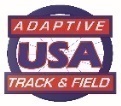 TRACK RECORD APPLICATION FORM Reference must be made to the current edition of the WPA Athletics/ATFUSA Rule Book WPA: 20/21 ATFUSA:2021USA MASTER: 35 50 60	USA OPEN/ADULT    JUNIOR U-_______[AMERICAS OR WORLD – MUST complete WPA Record Form]NAME OF COMPETITOR:_________________________________	___________________________________________First Name		Family (Last) NameGENDER: M F 	CLASSIFICATION: T- ________      BIRTH YEAR:_____________           USA CITIZEN? Yes NoMEET:______________________________________________	MEET DATE(S):_____________________________________EVENT VENUE:_____________________________________	EVENT DATE:______________________________________EVENT: ☐20m  ☐60m weave  ☐60m  ☐100m  ☐200m  ☐400m  ☐800m  ☐1500m  3000 ☐5000m  ☐10000m ☐Marathon☐4x100m  ☐4x400m  ☐800m medleyPERFORMANCE: 	RELAY EVENTS: List competitors in running order.1.	 	WIND SPEED: 	(m/sec)(all races 200 m or less)3.	 	2.	 		4.	 	THIS SECTION FOR TIMEKEEPER CERTIFICATEComplete Section 1 OR Section 2 (as appropriate).A fully automatic, correctly aligned, electrical timing device was used and a satisfactory zero control test was performed. I confirm the time above.Name of Electronic Timekeeper: 		Signature: 		     Make of Timing Device: _________________________________________________We certify that we were official timekeepers of the above event and that the exact time recorded on our watches for the competitor concerned was: (Hand Timing allowed for races longer than 1500m)  I confirm that the official time for the competitor named was: 	Name of Chief Timekeeper: 		Signature: 	THIS SECTION FOR STARTER CERTIFICATEI certify that the start of the race was in accordance with the relevant rules.Name of Starter: 		Signature: 	THIS SECTION FOR TRACK REFEREE EXACT LENGTH OF COURSE: 20m, and 60m events were measured with a steel tape on the day of meet ☐Yes ☐No  N/AI hereby certify that the above is an accurate record of the measurement made at the time of the meet.I certify that all information recorded on this form is accurate and that the officials conducting the event were duly qualified and that the appropriate rules of competition were complied with.Name Track Referee 		Signature: 	Complete and mail the application form and supporting paperwork within 14 days of completion of competition to:Pam ChiavaroliATFUSA, Records Chairperson14535 Robert Ezell RoadPerry, FL  32348Updated 11-2020TimeNameSignature